Задание 2. Дать определение: барокко.Задание 3. Особенности стиля барокко в архитектуре Италии XVII века.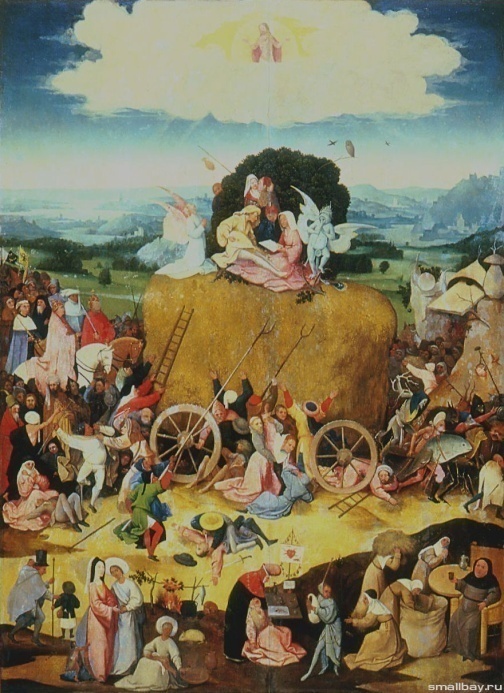 1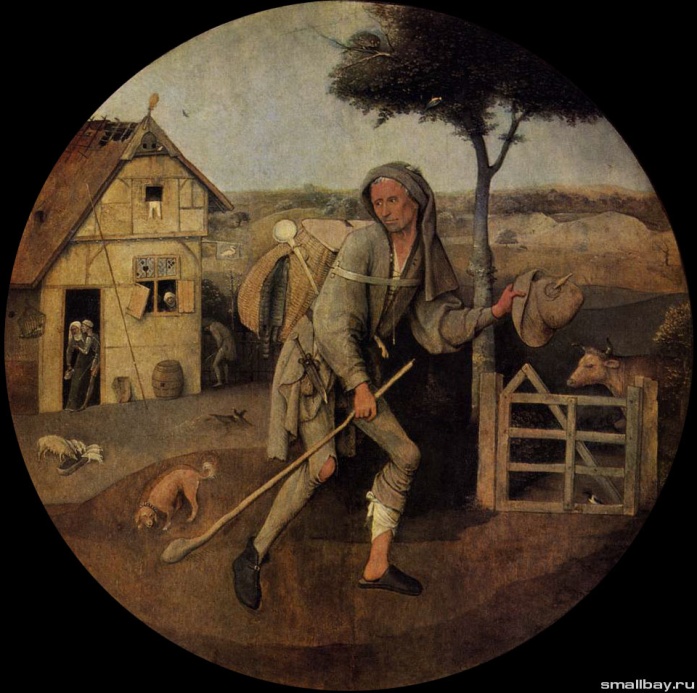 2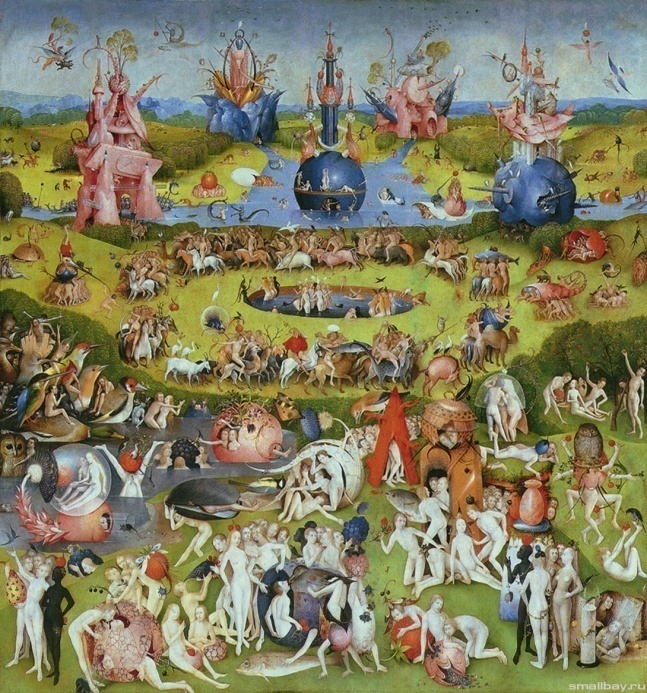 3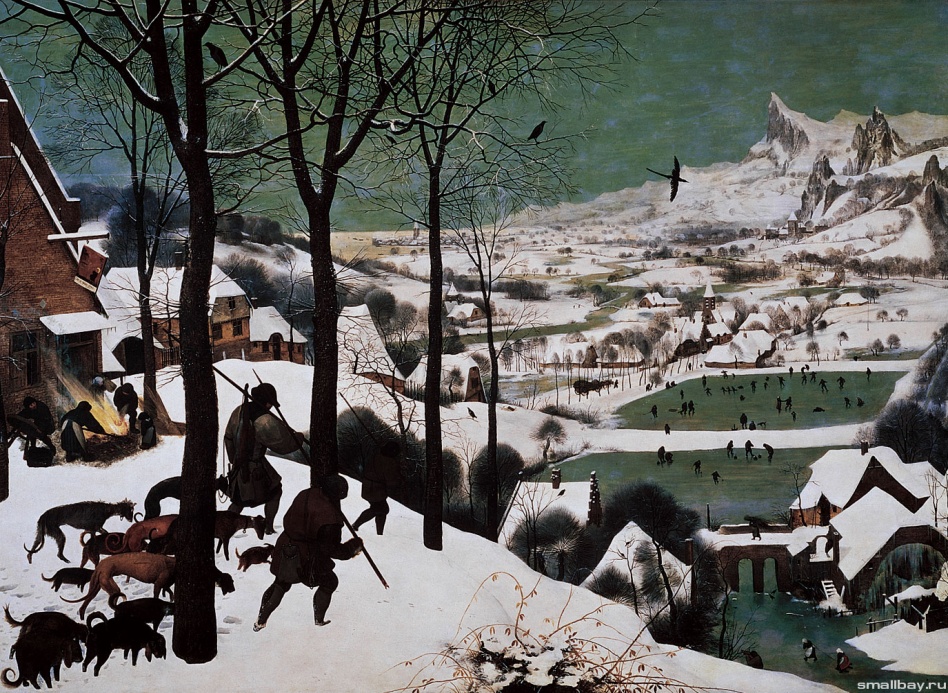 4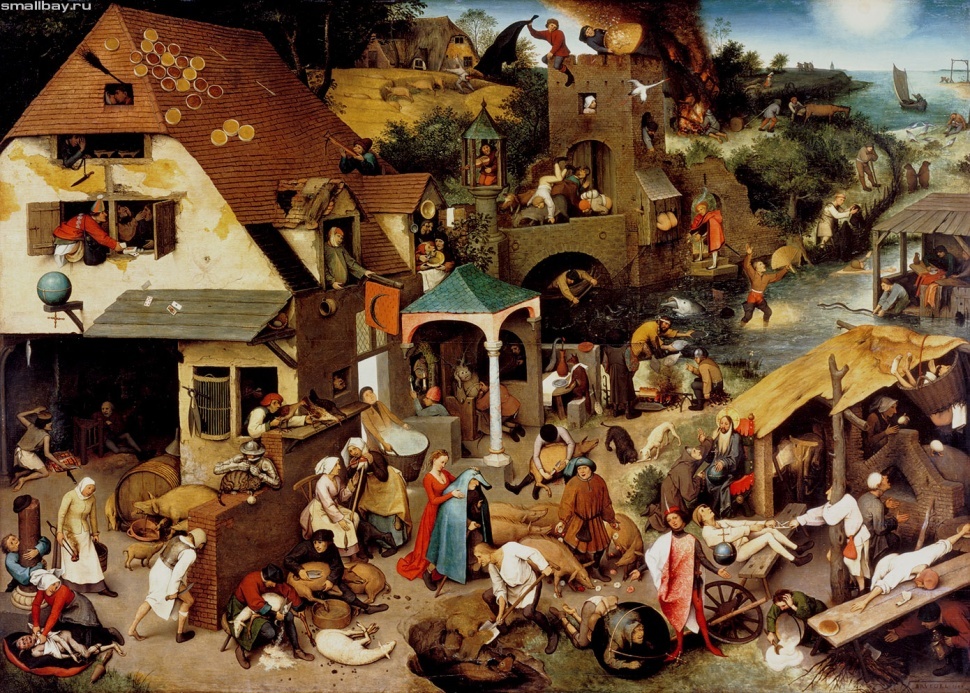 5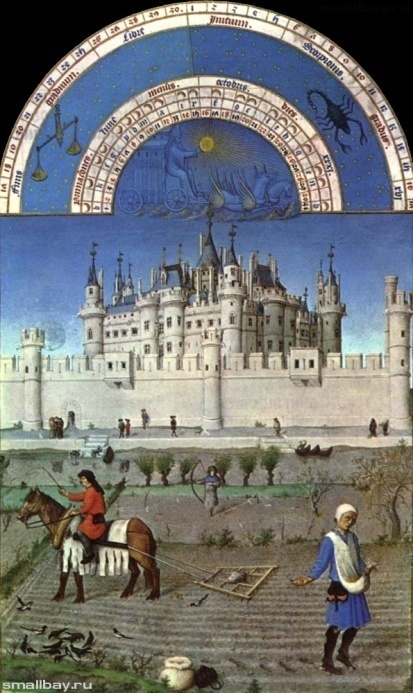 6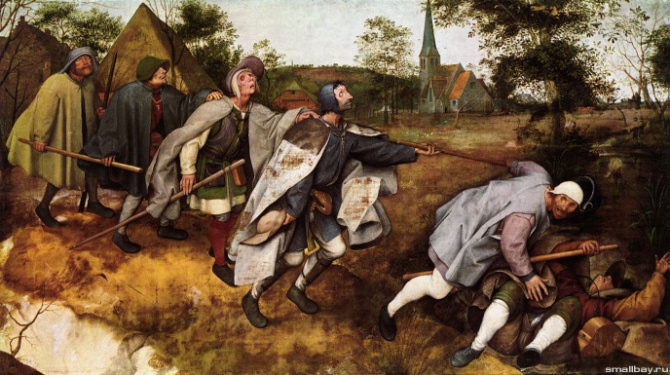 7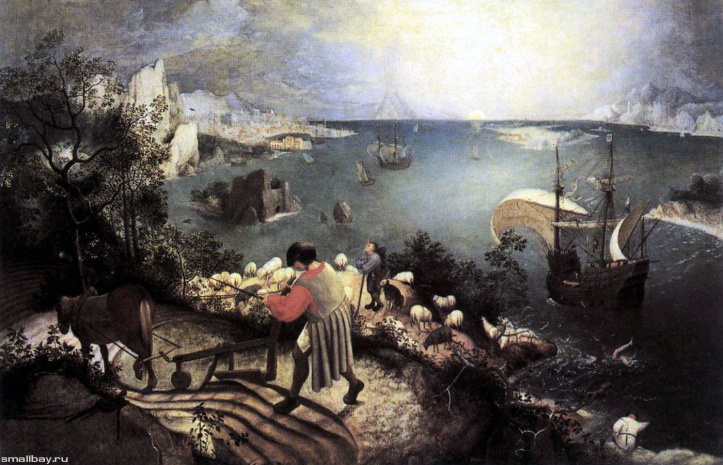 8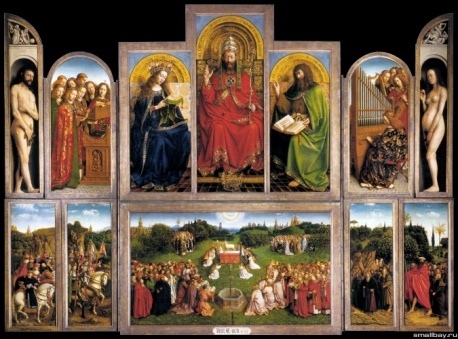 9